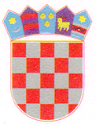 KLASA: 021-05/19-01/8URBROJ: 2158/04-19-3Ernestinovo,  11. rujna 2019.ZAPISNIKsa 23. sjednice sedmog saziva Općinskog vijeća Općine Ernestinovoodržane 11. rujna 2019. godine sa početkom u 18:00 satiSjednica se održava u vijećnici Općine Ernestinovo, V. Nazora 64, 31215 Ernestinovo s početkom u 18:00 sati. Sjednicu otvara predsjednik Općinskog vijeća Krunoslav Dragičević. Na početku sjednice predsjednik Krunoslav Dragičević obavlja prozivku vijećnika. Na sjednici su prisutni vijećnici:Krunoslav Dragičević, predsjednikIgor Matovac, dipl. iur., potpredsjednikVladimir Mrvoš, potpredsjednikDamir Matković, mag. iur.         Zoran Toth Ivana Bagarić BerešIvica PavićSiniša Roguljić Lajoš BockaStjepan Deže  Odsutna su bili vijećnici Šarika Sukić i Siniša Stražanac Ostali prisutni:Marijana Junušić, univ.spec.oec., načelnicaŽeljko Katić, donačelnikMarina Krajnović, mag. iur., pročelnica Jedinstvenog upravnog odjelaZorica Šuica, računovodstveni referentEva Vaci, administrativni tajnikNakon prozivke predsjednik Vijeća Krunoslav Dragičević konstatira da je sjednici nazočno 9 vijećnika te se konstatira da Vijeće može donositi pravovaljane odluke.Zatim predsjednik za zapisničara predlaže Evu Vaci, a za ovjerovitelje zapisnika Zorana Toth i Ivanu Bagarić Bereš.Prijedlozi su jednoglasno prihvaćeni, s 9 glasova za. Za zapisničara se određuje Eva Vaci, a za ovjerovitelje zapisnika Zoran Toth i Ivana Bagarić Bereš.Potom se prelazi na utvrđivanje dnevnog reda. Predsjednik za sjednicu predlaže sljedećiDnevni redUsvajanje zapisnika 22. sjedniceUsvajanje Izvještaja o izvršenju proračuna Općine Ernestinovo za razdoblje od 01. 01. 2019. do 30. 06. 2019.Izvješće o radu općinske načelnice za razdoblje od 01. 01. 2019. do 30.06. 2019.Donošenje Odluke o zajedničkom obavljanju poslova poljoprivrednog i komunalnog redarstva s općinama Čepin i VukaRaznoBudući da nije bilo dopune dnevnog reda, predsjednik daje dnevni red na usvajanje.ZAKLJUČAKDnevni red se usvaja jednoglasno, sa 9 glasova za.TOČKA  1.	USVAJANJE ZAPISNIKA SA 22. SJEDNICE VIJEĆAVijećnici su u materijalima dobili zapisnik sa 22. sjednice Općinskog vijeća. Potom je otvorena rasprava. Budući da nije bilo primjedbi na zapisnik, predsjednik daje zapisnik na usvajanje.ZAKLJUČAKZapisnik  sa 22. sjednice Vijeća usvaja se jednoglasno, sa 9 glasova za.TOČKA  2.	USVAJANJE IZVJEŠTAJA O IZVRŠENJU PRORAČUNA  OPĆINEERNESTINOVO ZA RAZDOBLJE OD 01.01. 2019. DO 30. 06. 2019. GODINEBudući da su vijećnici su u materijalima dobili  financijsko izvješće za razdoblje od 01. 01. 2019. do 30. 06. 2019. načelnica je kratko obrazložila isto te je odmah otvorena rasprava. Budući da se nitko nije javio za riječ, izvješće je dano na usvajanje.ZAKLJUČAKOpćinsko vijeće Općine Ernestinovo donosi Odluku o usvajanju financijskog izvješća o izvršenju proračuna Općine Ernestinovo za razdoblje od 1. siječnja do 30. lipnja 2019.Odluka je donesena jednoglasno, sa 9 glasova za.TOČKA  3.	IZVJEŠĆE O RADU OPĆINSKE NAČELNICE ZA RAZDOBLJE OD 01.01. 2019. DO 30. 06. 2019. GODINEPredsjednik Vijeća konstatira da je sjednici pristupio vijećnik Siniša Roguljić u 18:07 minutaVijećnici su u materijalima dobili pisano  izvješće o radu općinske načelnice za razdoblje od 01. 01. 2019. do 30. 06. 2019. godine.ZAKLJUČAKOpćinsko vijeće prima na znanje izvješće o radu općinske načelnice za razdoblje od 01. 01. 2019. do 30. 06. 2019. godine.O izvješću se ne glasuje.TOČKA  4.	DONOŠENJE ODLUKE O ZAJEDNIČKOM OBAVLJANJU POSLOVA POLJOPRIVREDNOG I KOMUNALNOG REDARSTVA S OPĆINAMA ČEPIN I VUKAPročelnica i načelnica su kratko obrazložili potrebu zapošljavanja poljoprivrednog i komunalnog redara u Općini Ernestinovo. Isto tako objasnili su vijećnicima da će se sa predmetnim općinama sklopiti Sporazum o zajedničkom obavljanju poslova, kojim će se regulirati način rada, financiranja i ostali međusobni odnosi vezani za zapošljavanje poljoprivrednog i komunalnog redara.Potom je otvorena rasprava. Budući da se nitko nije javio za riječ, prijedlog je dan na usvajanje.ZAKLJUČAKOpćinsko vijeće Općine Ernestinovo je donijelo Odluku o  zajedničkom obavljanju poslova poljoprivrednog i komunalnog redarstva s općinama Čepin i Vuka.Ovlašćuje se općinska načelnica Općine Ernestinovo da s općinama Čepin i Vuka sklopi sporazum o zajedničkom obavljanju poslova poljoprivrednog i komunalnog redarstva.Odluka je donesena jednoglasno, sa 10 glasova za.TOČKA  5. RAZNOVijećnik Stjepan Deže je upitao postoji li mogućnost da komunalni djelatnici pokose pojas uz cestu u Vinogradskoj ulici u LaslovuVijećnik Zotran Toth je upitao kada će se urediti trokut na ulazu u selo u Laslovu, odvestizemlja i ostala šuta ? Načelnica je odgovorila da je tvrtka koja je odložila građevinski materijal na to mjesto obećalo urediti zemljište za dan-dva. Vijećnika Totha je također zanimalo može li se učiniti išta vezano za košenje trave i uređenje onog zemljišta preko puta pošte u Laslovu ?Načelnica je odgovorila, da ne mnogo, budući je to privatno vlasništvo. Poslali smo više puta opomene, ali bez uspjeha.Nadamo se da ćemo ovakve  slučajeve riješiti sa zapošljavanjem komunalnog redara.Također ga je zanimalo ima li nekih novih događanja vezano za kolodvor u LaslovuNačelnica je odgovorila da se čeka potpisivanje ugovora.Zamjenik načelnika, Željko Katić je upitao gdje je zapelo sa uređenjem odbojkaškog igrališta u Laslovu?Načelnica mu je odgovorila da su se dogovorili da o tome vodi računa on .Viječnik Igor Matovac je iznio ideju da bi bilo dobro u centru Ernestinova zacjeviti kanale, te napraviti parkiralište ( u neko buduće vrijeme)Načelnica je odgovorila da su to državne i županijske ceste, pa bi to morali vidjeti sa njima.Također je naglasila da se po njenim saznanjima planira obnova ceste kroz Ernestinovo, i da se planiraju zatvoriti kanali zbog opasnosti od nesreća (kojih je u Ernestinovu bilo u nekoliko navrata sa tragičnim ishodima).Budući da drugih primjedbi i prijedloga nije bilo, predsjednik Vijeća zaključuje sjednicu u 18:30 sati.Zapisničar:			Ovjerovitelji zapisnika:		Predsjednik VijećaEva Vaci			Zoran Toth				Krunoslav Dragičević				Ivana Bagarić Bereš